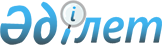 О внесении изменений и дополнений в некоторые указы Президента Республики Казахстан и признании утратившими силу некоторых указов Президента Республики КазахстанУказ Президента Республики Казахстан от 18 января 2021 года № 495.
      ПОСТАНОВЛЯЮ:    
      1. Утвердить прилагаемые изменения и дополнения, которые вносятся в некоторые указы Президента Республики Казахстан.  
      2. Признать утратившими силу некоторые указы Президента Республики Казахстан согласно приложению к настоящему Указу.  
      3. Настоящий Указ вводится в действие со дня его первого официального опубликования. Изменения и дополнения, 
которые вносятся в некоторые указы Президента Республики Казахстан 
      1. В Указ Президента Республики Казахстан от 28 сентября 2001 года № 691 "Вопросы Государственной премии мира и прогресса Первого Президента Республики Казахстан – Елбасы" (САПП Республики Казахстан, 2001 г., № 32, ст. 421):
      в составе Комиссии по присуждению Государственной премии мира и прогресса Первого Президента Республики Казахстан – Елбасы, утвержденном вышеназванным Указом:
      строку: 
      "ответственный секретарь Министерства культуры и спорта Республики Казахстан, секретарь" изложить в следующей редакции:
      "руководитель аппарата Министерства культуры и спорта Республики Казахстан, секретарь".
      2. Утратил силу Указом Президента РК от 31.07.2023 № 290.


      3. В Указ Президента Республики Казахстан от 29 августа 2002 года № 941 "Об утверждении Положения о порядке присвоения дипломатических рангов" (САПП Республики Казахстан, 2002 г., № 28, ст. 309):
      в Положении о порядке присвоения дипломатических рангов, утвержденном вышеназванным Указом:
      в пункте 3:
      часть четвертую изложить в следующей редакции:
      "Дипломатический ранг Чрезвычайного и Полномочного Посланника I класса может быть присвоен сотрудникам дипломатической службы, занимающим должность Министра иностранных дел Республики Казахстан, Чрезвычайного и Полномочного Посла Республики Казахстан, Постоянного представителя Республики Казахстан при международной организации, заместителя Министра иностранных дел Республики Казахстан.";
      часть шестую изложить в следующей редакции:
      "Другие дипломатические ранги присваиваются Министром иностранных дел Республики Казахстан по представлению руководителей загранучреждений или структурных подразделений Министерства иностранных дел Республики Казахстан.".
      4. В Указ Президента Республики Казахстан от 12 октября 2006 года № 201 "Об утверждении Государственного протокола Республики Казахстан" (САПП Республики Казахстан, 2006 г., № 39, ст. 428):
      в приложении 1 к Государственному протоколу Республики Казахстан, утвержденному вышеназванным Указом:
      пункт 49 исключить;
      дополнить пунктом 52-1 следующего содержания:
      "52-1. Руководители аппаратов центральных государственных органов";
      в приложении 2 к Государственному протоколу Республики Казахстан, утвержденному вышеназванным Указом:
      пункт 53 исключить;
      дополнить пунктом 56-1 следующего содержания:
      "56-1. Руководители аппаратов центральных государственных органов".
      5. В Указ Президента Республики Казахстан от 19 марта 2010 года № 954 "О Системе ежегодной оценки эффективности деятельности центральных государственных и местных исполнительных органов областей, городов республиканского значения, столицы" (САПП Республики Казахстан, 2010 г., № 24, ст. 173): 
      в Системе ежегодной оценки эффективности деятельности центральных государственных и местных исполнительных органов областей, городов республиканского значения, столицы, утвержденной вышеназванным Указом:
      пункт 73 изложить в следующей редакции:
      "73. В случаях снижения показателей деятельности оцениваемого государственного органа, а также ухудшения ситуации во вверенной отрасли (сфере деятельности) два и более года подряд, выявленных по итогам оценки, Администрация Президента Республики Казахстан вносит предложение о рассмотрении вопроса ответственности соответствующего политического государственного служащего и/или руководителя аппарата центрального государственного органа, руководителя аппарата акима области, городов республиканского значения, столицы в зависимости от компетенции, определенной законодательством Республики Казахстан.".
      6. В Указ Президента Республики Казахстан от 7 сентября 2011 года № 149 "О Положении об Ассамблее народа Казахстана" (САПП Республики Казахстан, 2011 г., № 53, ст. 744):
      в Положении об Ассамблее народа Казахстана, утвержденном вышеназванным Указом:
      заголовок главы "1. Общие положения" изложить в следующей редакции:
      "Глава 1. Общие положения";
      заголовок главы "2. Функции и полномочии Ассамблеи" изложить в следующей редакции:
      "Глава 2. Функции и полномочия Ассамблеи";
      пункт 11 изложить в следующей редакции:
      "11. Аппарат (Секретариат) Ассамблеи (далее – Секретариат) является рабочим органом Ассамблеи, входящим в состав Администрации Президента Республики Казахстан, деятельность которого регламентируется законодательством Республики Казахстан. Секретариат возглавляет заведующий Секретариатом, который одновременно является заместителем Председателя Ассамблеи.
      Функциями Секретариата являются:
      1) организация и обеспечение деятельности Председателя и Совета, в том числе экспертно-аналитическое, информационное и иное сопровождение их деятельности;
      2) координация работы государственных органов, организаций и институтов гражданского общества по укреплению общественного согласия и общенационального единства;
      3) рассмотрение обращений физических и юридических лиц, имеющих общегосударственное значение и затрагивающих сферу межэтнических отношений;
      4) организация взаимодействия Ассамблеи и ее структуры с центральными государственными и местными исполнительными органами;
      5) взаимодействие с государственными органами и организациями, общественными объединениями и аналогичными структурами зарубежных стран, а также международными организациями, направленное на обеспечение устойчивого развития Казахстана и реализацию задач, возложенных на Ассамблею.
      Полномочия Секретариата по обеспечению реализации полномочий Президента Республики Казахстан в сфере межэтнических отношений, а также Ассамблеи определяются внутренними актами Администрации Президента Республики Казахстан.";
      пункт 13 изложить в следующей редакции:
      "13. Рабочим органом ассамблеи области, города республиканского значения, столицы является аппарат (секретариат).".
      заголовок главы "2. Особенности организации взаимодействия Ассамблеи с государственными органами и общественными организациями" изложить в следующей редакции:
      "Глава 3. Особенности организации взаимодействия Ассамблеи с государственными органами и общественными организациями";
      заголовок главы "3. Порядок участия Ассамблеи в разработке и реализации государственной политики Республики Казахстан в сфере межэтнических отношений" изложить в следующей редакции:
      "Глава 4. Порядок участия Ассамблеи в разработке и реализации государственной политики Республики Казахстан в сфере межэтнических отношений".
      7. В Указ Президента Республики Казахстан от 30 сентября 2011 года № 155 "О вопросах государственных символов и геральдики ведомственных и иных, приравненных к ним, наград некоторых государственных органов, непосредственно подчиненных и подотчетных Президенту Республики Казахстан, Конституционного Совета Республики Казахстан, правоохранительных органов, судов, Вооруженных Сил, других войск и воинских формирований" (САПП Республики Казахстан, 2011 г., № 55, ст. 783):
      в составе Республиканской комиссии по вопросам государственных символов и геральдики ведомственных и иных, приравненных к ним, наград, образованной вышеназванным Указом:
      строку:
      "ответственный секретарь Министерства культуры и спорта Республики Казахстан, секретарь" изложить в следующей редакции:
      "руководитель аппарата Министерства культуры и спорта Республики Казахстан, секретарь".
      8. В Указ Президента Республики Казахстан от 7 марта 2013 года № 520 "О Национальной комиссии по кадровой политике при Президенте Республики Казахстан и кадровых комиссиях областей, городов республиканского значения, столицы" (САПП Республики Казахстан, 2013 г., № 19, ст. 319):
      в Положении о Национальной комиссии по кадровой политике при Президенте Республики Казахстан, утвержденном вышеназванным Указом:
      заголовок главы "1. Общие положения" изложить в следующей редакции:
      "Глава 1. Общие положения";
      заголовок главы "2. Задачи Национальной комиссии" изложить в следующей редакции:
      "Глава 2. Задачи Национальной комиссии";
      в пункте 3:
      подпункт 2-2) изложить в следующей редакции:
      "2-2) рассмотрение вопросов занятия административных государственных должностей корпуса "Б" без проведения конкурсного отбора:
      действующими судьями, депутатами Парламента, депутатами маслихатов, работающими на постоянной основе, политическими государственными служащими, международными служащими, выполняющими свои полномочия не менее шести месяцев;
      международными служащими, судьями, выполнявшими свои полномочия не менее шести месяцев и прекратившими их, за исключением прекративших свои полномочия по отрицательным мотивам;
      политическими государственными служащими, выполнявшими свои полномочия не менее шести месяцев и прекратившими их, за исключением прекративших свои полномочия по отрицательным мотивам, при условии, что их должности отнесены к политическим государственным должностям в соответствии с Реестром должностей политических и административных государственных служащих, действующим на момент принятия решения Национальной комиссии;
      лицами, имеющими стаж работы не менее пяти последних лет в международных, зарубежных или транснациональных организациях, зарубежных государственных структурах;
      лицами, имеющими стаж работы по специальности не менее двух лет и завершившими обучение по программам докторантуры (PhD, доктор по профилю) в ведущих зарубежных высших учебных заведениях, определяемых Республиканской комиссией по подготовке кадров за рубежом;
      лицами, не менее двух лет занимающими или занимавшими должность первого руководителя или следующую нижестоящую после первого руководителя должность в крупных субъектах квазигосударственного сектора республиканского значения; 
      лицами, зачисленными в Президентский молодежный кадровый резерв;";
      подпункт 3) исключить;
      подпункт 4) изложить в следующей редакции:
      "4) выработка и вынесение рекомендаций по вопросам прохождения и прекращения государственной службы административными государственными служащими корпуса "А", обучению, проведению ротации, привлечению к дисциплинарной ответственности, освобождению от занимаемых должностей;";
      заголовок главы "3. Функции Национальной комиссии" изложить в следующей редакции:
      "Глава 3. Функции Национальной комиссии";
      в пункте 4: 
      подпункт 1) изложить в следующей редакции:
      "1) рассмотрение личных дел кандидатов на должности корпуса "А" и, при необходимости, проведение собеседований с ними;";
      подпункт 2-2) изложить в следующей редакции:
      "2-2) принятие решений по вопросам занятия административных государственных должностей корпуса "Б" без проведения конкурсного отбора:
      действующими судьями, депутатами Парламента, депутатами маслихатов, работающими на постоянной основе, политическими государственными служащими, международными служащими, выполняющими свои полномочия не менее шести месяцев;
      международными служащими, судьями, выполнявшими свои полномочия не менее шести месяцев и прекратившими их, за исключением прекративших свои полномочия по отрицательным мотивам;
      политическими государственными служащими, выполнявшими свои полномочия не менее шести месяцев и прекратившими их, за исключением прекративших свои полномочия по отрицательным мотивам, при условии, что их должности отнесены к политическим государственным должностям в соответствии с Реестром должностей политических и административных государственных служащих, действующим на момент принятия решения Национальной комиссии;
      лицами, имеющими стаж работы не менее пяти последних лет в международных, зарубежных или транснациональных организациях, зарубежных государственных структурах;
      лицами, имеющими стаж работы по специальности не менее двух лет и завершившими обучение по программам докторантуры (PhD, доктор по профилю) в ведущих зарубежных высших учебных заведениях, определяемых Республиканской комиссией по подготовке кадров за рубежом;
      лицами, не менее двух лет занимающими или занимавшими должность первого руководителя или следующую нижестоящую после первого руководителя должность в крупных субъектах квазигосударственного сектора республиканского значения; 
      лицами, зачисленными в Президентский молодежный кадровый резерв;";
      подпункт 9-1) исключить;
      заголовок главы "4. Состав и организация деятельности Национальной комиссии" изложить в следующей редакции:
      "Глава 4. Состав и организация деятельности Национальной комиссии";
      в Типовом положении о кадровой комиссии области, города республиканского значения, столицы, утвержденном вышеназванным Указом:
      заголовок главы "1. Общие положения" изложить в следующей редакции:
      "Глава 1. Общие положения";
      заголовок главы "2. Задачи комиссии" изложить в следующей редакции:
      "Глава 2. Задачи комиссии";
      подпункт 2) пункта 3 изложить в следующей редакции:
      "2) выработка и внесение в Национальную комиссию предложений по формированию кадровой политики и ее реализации в отношении административных государственных служащих корпуса "А", проведению ротации, привлечению к дисциплинарной ответственности, освобождению от занимаемых должностей.";
      заголовок главы "3. Функции комиссии" изложить в следующей редакции:
      "Глава 3. Функции комиссии";
      заголовок главы "4. Состав и организация деятельности комиссии" изложить в следующей редакции:
      "Глава 4. Состав и организация деятельности комиссии".
      9. В Указ Президента Республики Казахстан от 13 января 2014 года № 722 "Об утверждении Правил оформления, выдачи, замены, сдачи, изъятия, учета, хранения и уничтожения дипломатических и служебных паспортов Республики Казахстан и перечня должностных лиц Республики Казахстан, которым выдаются дипломатические и служебные паспорта Республики Казахстан" (САПП Республики Казахстан, 2014 г., № 1, ст. 2):
      в Правилах оформления, выдачи, замены, сдачи, изъятия, учета, хранения и уничтожения дипломатических и служебных паспортов Республики Казахстан, утвержденных вышеназванным Указом:
      подпункт 6) пункта 2 изложить в следующей редакции:
      "6) письмо-заявка – письмо командирующего органа на фирменном бланке за подписью руководителя государственного органа или лица, исполняющего его обязанности, либо руководителя аппарата (должностного лица, на которого в установленном порядке возложены полномочия руководителя аппарата);";
      подпункт 3) пункта 11 изложить в следующей редакции:
      "3) письменного указания Министра иностранных дел Республики Казахстан, его заместителей или руководителя аппарата Министерства.".
      10. В Указ Президента Республики Казахстан от 29 декабря 2015 года № 150 "Об утверждении Реестра должностей политических и административных государственных служащих" (САПП Республики Казахстан, 2015 г., № 70-71, ст. 520):
      в Реестре должностей политических и административных государственных служащих, утвержденном вышеназванным Указом: 
      заголовок главы "1. Политические государственные должности" изложить в следующей редакции:
      "Глава 1. Политические государственные должности";
      заголовок главы "2. Административные государственные должности" изложить в следующей редакции:
      "Глава 2. Административные государственные должности";
      в главе "2. Административные государственные должности":
      категорию 1 раздела "Корпус "А" изложить в следующей редакции:
      "Руководители аппаратов Конституционного совета Республики Казахстан, Управления делами Президента Республики Казахстан, Центральной избирательной комиссии Республики Казахстан, Счетного комитета по контролю за исполнением республиканского бюджета, Агентства Республики Казахстан по делам государственной службы, Агентства по стратегическому планированию и реформам Республики Казахстан, Агентства по защите и развитию конкуренции Республики Казахстан, руководитель Департамента по обеспечению деятельности судов при Верховном Суде Республики Казахстан (аппарата Верховного Суда Республики Казахстан)
      Секретарь Высшего Судебного Совета Республики Казахстан – руководитель Аппарата
      Руководители аппаратов центральных исполнительных органов, руководитель Национального центра по правам человека";
      в разделе "Корпус "Б":
      в группе категорий D:
      наименование подгруппы "Аппараты акимов областей, городов республиканского значения, столицы, аппараты маслихатов областей, городов республиканского значения, столицы, аппараты ревизионных комиссий областей, городов республиканского значения, столицы, аппараты (секретариаты) Ассамблеи народа Казахстана областей, городов республиканского значения, столицы" изложить в следующей редакции:
      "Аппараты акимов областей, городов республиканского значения, столицы, аппараты маслихатов областей, городов республиканского значения, столицы, аппараты ревизионных комиссий областей, городов республиканского значения, столицы";
      в категории D-2:
      строку "Заведующий аппаратом (секретариатом) Ассамблеи народа Казахстана" исключить.
      наименование подгруппы "Областные исполнительные органы, исполнительные органы городов республиканского значения, столицы, финансируемые из местного бюджета" изложить в следующей редакции:
      "Областные исполнительные органы, исполнительные органы городов республиканского значения, столицы, финансируемые из местного бюджета, аппараты (секретариаты) Ассамблеи народа Казахстана областей, городов республиканского значения, столицы";
      в категории D-O-2:
      после строки "Заместитель руководителя" дополнить строкой следующего содержания:
      "Заведующий Секретариатом Ассамблеи народа Казахстана".
      11. В Указ Президента Республики Казахстан от 29 декабря 2015 года № 151 "О некоторых вопросах поступления граждан на административную государственную службу корпуса "А" (САПП Республики Казахстан, 2015 г., № 70-71, ст. 521):
      заголовок изложить в следующей редакции:
      "Об утверждении Специальных квалификационных требований к административным государственным должностям корпуса "А";
      пункт 1 изложить в следующей редакции:
      "1. Утвердить прилагаемые Специальные квалификационные требования к административным государственным должностям корпуса "А".";
      в Специальных квалификационных требованиях к административным государственным должностям корпуса "А", утвержденных вышеназванным Указом:
      заголовок главы "1. Общие положения" изложить в следующей редакции:
      "Глава 1. Общие положения";
      подпункт 1) пункта 3 изложить в следующей редакции:
      "1) руководители аппаратов Конституционного Совета Республики Казахстан, Управления делами Президента Республики Казахстан, Центральной избирательной комиссии Республики Казахстан, Счетного комитета по контролю за исполнением республиканского бюджета, Высшего Судебного Совета Республики Казахстан, Агентства Республики Казахстан по делам государственной службы, Агентства по стратегическому планированию и реформам Республики Казахстан, Агентства по защите и развитию конкуренции Республики Казахстан, руководитель Департамента по обеспечению деятельности судов при Верховном Суде Республики Казахстан (аппарата Верховного Суда Республики Казахстан); руководители аппаратов центральных исполнительных органов, руководитель Национального центра по правам человека;";
      заголовок главы "2. Требования по образованию" изложить в следующей редакции:
      "Глава 2. Требования по образованию";
      пункт 11 изложить в следующей редакции:
      "11. Для занятия административных государственных должностей корпуса "А" требуется наличие у кандидатов высшего образования.";
      заголовок главы "3. Требования по стажу работы" изложить в следующей редакции:
      "Глава 3. Требования по стажу работы";
      заголовок главы "4. Требования по профессиональным знаниям, знанию законодательства Республики Казахстан, стратегических и программных документов" изложить в следующей редакции:
      "Глава 4. Требования по профессиональным знаниям, знанию законодательства Республики Казахстан, стратегических и программных документов";
      пункт 17 изложить в следующей редакции:
      "17. К кандидатам для занятия административных государственных должностей корпуса "А" предъявляются требования по профессиональным знаниям, знанию законодательства Республики Казахстан, стратегических и программных документов.";
      примечание к Специальным квалификационным требованиям к административным государственным должностям корпуса "А", утвержденным вышеназванным Указом, изложить в следующей редакции:
      "Примечание. **Сведения о субъектах крупного предпринимательства подтверждаются кандидатами для занятия административных государственных должностей корпуса "А" путем предъявления документов из соответствующих налоговых органов.".
      12. В Указ Президента Республики Казахстан от 29 декабря 2015 года № 152 "О некоторых вопросах прохождения государственной службы" (САПП Республики Казахстан, 2015 г., № 72-73-74, ст. 534):
      в Правилах и сроках проведения оценки деятельности государственных служащих, утвержденных вышеназванным Указом:
      заголовок главы "1. Оценка деятельности политических государственных служащих" изложить в следующей редакции:
      "Глава 1. Оценка деятельности политических государственных служащих";
      заголовок главы "2. Оценка деятельности административных государственных служащих корпуса "А" изложить в следующей редакции:
      "Глава 2. Оценка деятельности административных государственных служащих корпуса "А";
      пункты 7 и 8 изложить в следующей редакции:
      "7. Оценку деятельности служащего корпуса "А", за исключением лиц, указанных в пункте 8 настоящих Правил, проводит должностное лицо (орган), имеющее право назначения на государственную должность и освобождения от государственной должности служащего корпуса "А" (далее – уполномоченное лицо), на основании Методики оценки деятельности административных государственных служащих корпуса "А", утверждаемой уполномоченным органом.
      8. Оценку деятельности Секретаря Высшего Судебного Совета – руководителя Аппарата Высшего Судебного Совета Республики Казахстан проводит Председатель Высшего Судебного Совета Республики Казахстан.";
      пункт 20 исключить;
      заголовок главы "3. Оценка деятельности административных государственных служащих корпуса "Б" изложить в следующей редакции:
      "Глава 3. Оценка деятельности административных государственных служащих корпуса "Б";
      в Правилах и сроках проведения ротации, категории и должности государственных служащих, подлежащих ротации, утвержденных вышеназванным Указом:
      пункт 15 изложить в следующей редакции:
      "15. Ротация административных государственных служащих корпуса "Б" (далее – служащие корпуса "Б") проводится на вакантные административные государственные должности корпуса "Б" либо между:
      1) служащими, относящимися к категориям С-1, С-О-1, внутри государственного органа, включая его ведомства, территориальные органы данного государственного органа и его ведомств;
      2) служащими, относящимися к категории D-O-1, в пределах соответствующей области, города республиканского значения, столицы либо между областями, городами республиканского значения, столицей.".
      13. В Указ Президента Республики Казахстан от 29 декабря 2015 года № 156 "Об утверждении Положения о советах по этике Агентства Республики Казахстан по делам государственной службы в областях, городах республиканского значения, столице" (САПП Республики Казахстан, 2015 г., № 77-78-79, ст. 573):
      в Положении о советах по этике Агентства Республики Казахстан по делам государственной службы в областях, городах республиканского значения, столице, утвержденном вышеназванным Указом:
      заголовок главы "1. Общие положения" изложить в следующей редакции:
      "Глава 1. Общие положения";
      заголовок главы "2. Основные задачи, функции и полномочия Совета по этике" изложить в следующей редакции:
      "Глава 2. Основные задачи, функции и полномочия Совета по этике";
      подпункт 6) пункта 6 изложить в следующей редакции:
      "6) рассмотрение рекомендаций Комиссии при Президенте Республики Казахстан по вопросам противодействия коррупции, Национальной комиссии по кадровой политике, Агентства;";
      заголовок главы "3. Организация деятельности Совета по этике" изложить в следующей редакции:
      "Глава 3. Организация деятельности Совета по этике";
      заголовок главы "4. Основные задачи, функции и полномочия секретариата" изложить в следующей редакции:
      "Глава 4. Основные задачи, функции и полномочия секретариата".
      14. В Указ Президента Республики Казахстан от 11 января 2016 года № 167 "Об утверждении Общих стандартов государственного аудита и финансового контроля и признании утратившим силу Указа Президента Республики Казахстан от 7 апреля 2009 года № 788 "Об утверждении Стандартов государственного финансового контроля" (САПП Республики Казахстан, 2016 г., № 1-2, ст. 5):
      в Общих стандартах государственного аудита и финансового контроля, утвержденных вышеназванным Указом:
      в подпунктах 1) и 2) пункта 27 слова "ответственного секретаря" заменить словами "руководителя аппарата".
      15. В Указ Президента Республики Казахстан от 4 июля 2016 года № 295 "Об утверждении перечня уполномоченных лиц, осуществляющих оценку деятельности политических государственных служащих" (САПП Республики Казахстан, 2016 г., № 39, ст. 230):
      в Перечне уполномоченных лиц, осуществляющих оценку деятельности политических государственных служащих, утвержденном вышеназванным Указом:
      строку:
      "
      изложить в следующей редакции:
      "
      после строки:
      "
      дополнить строкой следующего содержания:
      "
      16. В Указ Президента Республики Казахстан от 6 мая 2017 года № 473 "Об утверждении Правил формирования Национального доклада о состоянии государственной службы в Республике Казахстан и его представления Президенту Республики Казахстан" (САПП Республики Казахстан, 2017 г., № 18, ст. 126.):
      В Правилах формирования Национального доклада о состоянии государственной службы в Республике Казахстан и его представления Президенту Республики Казахстан, утвержденных вышеназванным Указом:
      часть вторую пункта 6 изложить в следующей редакции:
      "Информация подписывается руководителем аппарата государственного органа.".
      17. В Указ Президента Республики Казахстан от 22 июля 2019 года № 74 "О некоторых вопросах Агентства Республики Казахстан по делам государственной службы и Агентства Республики Казахстан по противодействию коррупции (Антикоррупционной службы)" (САПП Республики Казахстан 2019 г., № 31, ст. 266):
      в Положении об Агентстве Республики Казахстан по делам государственной службы, утвержденном вышеназванным Указом:
      подпункты 22) и 23) в пункте 16 исключить. ПЕРЕЧЕНЬ 
утративших силу некоторых указов Президента Республики Казахстан
      1. Указ Президента Республики Казахстан от 27 июля 2007 года № 372 "О статусе и полномочиях ответственного секретаря центрального исполнительного органа Республики Казахстан" (САПП Республики Казахстан, 2007 г., № 25, ст. 285).
      2. Указ Президента Республики Казахстан от 1 июня 2010 года № 991 "О внесении дополнения в Указ Президента Республики Казахстан от 27 июля 2007 года № 372" (САПП Республики Казахстан, 2010 г., № 36, ст. 289).
      3. Указ Президента Республики Казахстан от 16 ноября 2012 года № 435 "О внесении изменений и дополнений в некоторые указы Президента Республики Казахстан" (САПП Республики Казахстан от 2012 г., № 80, ст. 1178).
      4. Пункт 4 изменений и дополнений, которые вносятся в некоторые указы Президента Республики Казахстан, утвержденных Указом Президента Республики Казахстан от 4 августа 2018 года № 723 "О некоторых вопросах Агентства Республики Казахстан по делам государственной службы и противодействию коррупции и внесении изменений и дополнений в некоторые указы Президента Республики Казахстан". 
					© 2012. РГП на ПХВ «Институт законодательства и правовой информации Республики Казахстан» Министерства юстиции Республики Казахстан
				
      Президент Республики Казахстан

К. Токаев
УТВЕРЖДЕНЫ
Указом Президента
Республики Казахстан
от 18 января 2021 года
№ 495 
Акимы городов, являющихся административными центрами областей
акимы областей"
Акимы городов, являющихся административными центрами областей, городов областного значения, районов областей
акимы областей";
Акимы городов, являющихся административными центрами областей
акимы областей"
Акимы районов в городах
акимы городов".ПРИЛОЖЕНИЕ 
к Указу Президента 
Республики Казахстан 
от 18 января 2021 года 
№ 495    